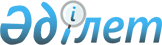 "2014 жылға арналған басым дақылдарының тізбесін және көктемгі егіс және егін жинау жұмыстарын жүргізуге қажетті жанар-жағар май материалдары мен басқа да тауарлық-материалдық құндылықтардың құнын арзандатуға субсидиялар нормаларын белгілеу туралы"
					
			Күшін жойған
			
			
		
					Солтүстік Қазақстан облысы әкімдігінің 2014 жылғы 21 мамырдағы N 143 қаулысы. Солтүстік Қазақстан облысының Әділет департаментінде 2014 жылғы 22 мамырда N 2797 болып тіркелді. Қолданылу мерзімінің өтуіне байланысты күші жойылды (Солтүстік Қазақстан облысы әкімі аппаратының 2015 жылғы 1 шілдедегі N 1.14-7/1840 хаты)

      Ескерту. Қолданылу мерзімінің өтуіне байланысты күші жойылды (Солтүстік Қазақстан облысы әкімі аппаратының 01.07.2015 N 1.14-7/1840 хаты).

      Қазақстан Республикасы Үкіметінің 2011 жылғы 4 наурыздағы № 221 қаулысымен бекітілген Өсімдік шаруашылығы өнімінің шығымдылығы мен сапасын арттыруға жергілікті бюджеттерден субсидиялау қағидасының 8-тармағының 

1) тармақшасына сәйкес Солтүстік Қазақстан облысының әкімдігі ҚАУЛЫ ЕТЕДІ:



      1. Белгіленсін:

      1-қосымшаға сәйкес 2014 жылға арналған басым дақылдарының тізбесі;

      2-қосымшаға сәйкес 2014 жылға арналған көктемгі егіс және егін жинау жұмыстарын жүргізуге қажетті жанар-жағар май материалдары мен басқа да тауарлық-материалдық құндылықтардың құнын (40%-ға дейін) арзандатуға субсидиялар нормалары.



      2. Осы қаулының орындалуын бақылау облыс әкімінің жетекшілік ететін орынбасарына жүктелсін.



      3. Осы қаулы оны алғаш ресми жариялаған күннен кейін күнтізбелік он күн өткен соң қолданысқа енгізіледі.

  2014 жылға арналған басым дақылдарының тізбесі 2014 жылға арналған көктемгі егіс және егін жинау жұмыстарын жүргізуге қажетті жанар-жағар май материалдары мен басқа да тауарлық-материалдық құндылықтардың құнын (40%-ға дейін) арзандатуға субсидиялар нормалары
					© 2012. Қазақстан Республикасы Әділет министрлігінің «Қазақстан Республикасының Заңнама және құқықтық ақпарат институты» ШЖҚ РМК
				      Облыс әкіміС. Ескендіров      "КЕЛІСІЛДІ"

      Қазақстан Республикасының

      Ауыл шаруашылығы министріА. Мамытбеков

Облыс әкімдігінің 2014 жылғы

21 мамырдағы № 143 қаулысына

1-қосымшаБасым дақылдарының атауы

 Жаздық бидай

 Күздік бидай

 Күздік қарабидай

 Арпа

 Сұлы 

 Қарақұмық

 Тары

 Дәнді бұршақты дақылдар

 Майлы дақылдар

 Картоп

 Ашық топырақтағы көкөніс және бақша өнімдері

 Жабық топырақтағы көкөністер

 Жемшөптік дақылдар:

 бірінші, екінші және үшінші жылғы көпжылдық бұршақ шөптер 

 бірінші жылғы егілген басқа да көпжылдық шөптер

 жүгері және сүрлемдік күнбағыс

 біржылдық шөптер

 

Облыс әкімдігінің 2014 жылғы

21 мамырдағы № 143 қаулысына

2-қосымша№ р/с

 Басым дақылдарының

атауы

 1 гектарға арналған субсидиялар нормативі,

теңге

 1

 Жаздық және күздік бидай, күздік қарабидай (субсидиялардың базалық нормасы)

 440

 2

 Қатты сұрыптағы бидай

 2500

 3

 Арпа, сұлы, қарақұмық, тары, дәнді бұршақ дақылдар

 2500

 4

 Аймақтық ғылыми негізделген агротехнологияларды және no-til сақтай отырып өсірілген дәнді дақылдар 

 1500

 5

 Майлы дақылдар:

 рапс

 12000

 күнбағыс

 9000

 зығыр

 2500

 арыш

 5000

 қытайбұршақ

 5000

 қыша

 5000

 6

 Картоп

 25000

 7

 Өнеркәсіптік үлгідегі тамшылатып суару жүйесін қолданып өсірілген картоп 

 85000

 8

 Ашық топырақтағы көкөністер мен бақша өнімдері

 21000

 9

 Өнеркәсіптік үлгідегі тамшылатып суару жүйесін қолданып өсірілген көкөністер және бақша өнімдері

 75000

 10

 Өнеркәсіптік үлгідегі жылыжайларда қорғалған топырақтағы көкөністер 

 1 930 000

 11

 Қорғалған топырақтағы көкөністер 

 150 000

 Жемшөптік дақылдар:

 12

 Бірінші, екінші және үшінші жылғы көпжылдық бұршақ шөптер

 10000

 13

 Бірінші жылы егілген басқа да көпжылдық шөптер

 10000

 14

 Жүгері мен сүрлемдік күнбағыс

 10000

 15

 Біржылдық шөптер

 10000

 